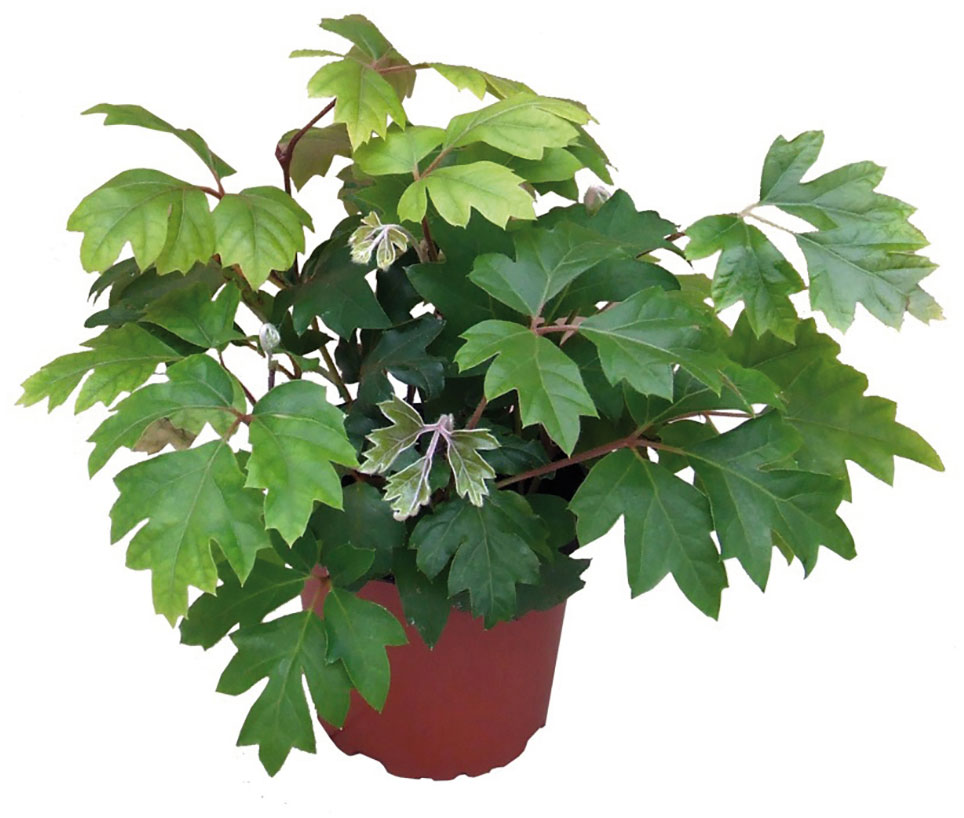 КОМНАТНЫЙ ВИНОГРАД(ЦИССУС)Комнатный виноград (Циссус) - представляет собой декоративную вечнозелёную лиану, принадлежащую к семейству Виноградовых. В дикой природе растение распространено в субтропических и тропических лесах Азии, Африки, Южной Америки и Австралии.У циссуса вырастают усики, которыми он цепляется за опору. Форма листвы зависит от разновидности и бывает цельной либо рассеченной.В комнатном цветоводстве наибольшее распространение получили: Циссус антарктическийЦиссус ромболистныйЦиссус разноцветныйЦиссус полосатый и т.д.При выращивании в домашних условиях на растении цветки появляются крайне редко. Ложные соцветия зонтиковидной формы в свой состав включают маленькие блеклые цветки, которые не представляют декоративной ценности. Ценят же лиану за ее красивую листву. Растят ее в подвесных горшках. Циссусом можно украсить как офисы, так и квартиры, а еще остекленные балконы.Уход за циссусом в домашних условиях. Растение теплолюбивое, стоит избегать резкой смены температуры и сквозняков. Нуждается в ярком солнечном свете. Требует обильного полива. Молодые кусты ежегодно пересаживают способом перевалки в новые горшки.Вопросы:К какому семейству относится растение Циссус?Где распространено растение?Чем Циссус цепляется за опору?Какие бывают виды Циссуса?Как ухаживать за «комнатным виноградом»?ФизминуткаПрекрасен наш осенний сад. (Идут по кругу)В нём слива есть и виноград.На ветках, как игрушки, (Поднимают руки вверх)И яблоки, и груши.А к ночи веет холодок (Машут руками)И желтый лист шуршит у ног. (Идут, шаркая ногами)